	May 2020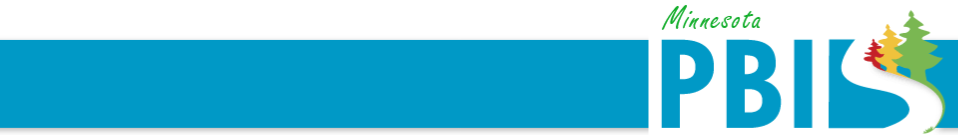 The 2019-2020 school year did not go as planned for Minnesota schools. It is still important to take time to look at data for the year and if possible collect data to help make plans for next school year. This is also an opportunity to reflect on practices that were used during distance learning so we can continue to support staff, students and families as we move forward.Tiered Fidelity Inventory (TFI)If you have not completed a fidelity measure, such as the TFI, yet this school year you can still complete this survey virtually.  There are two option to consider:Option One:Take the TFI based on where your school and team was at with implementation before Friday, March 13th.Each member of the team still votes and discussion can take place to come to a consensus on a final answer. This will still get entered into your PBIS Assessment account. Digital copy of the TFI so all team members can see the questions.If you have TFI walkthrough data from this school year use that to answer questions for your current assessment.Option Two:As you work through the survey, you’ll find there are items you can’t score 2 points. 1.3 Behavioral Expectations, 1.4 Teaching Expectation, 1.9 Feedback and Acknowledgement. Score them based on your current situation, even if it’s a 0. If you are confident you would score certain questions a 2 under typical circumstances, don’t worry about including them in your action planning discussions.Each member of the team still votes and discussion can take place to come to a consensus on a final answer. This will still get entered into your PBIS Assessment account. Digital copy of the TFI so all team members can see the questions.Self-Assessment Survey (SAS)If taking the SAS at the end of the year is an annual measure for your school, open the window and pass along the link to your staff. Remind staff to think about implementation before Friday, March 13th.Links to resources:		SAS Cheatsheet		How to Navigate PBIS Assessment*If your team utilizes the SET or BoQ as your yearly fidelity measure, please continue to do so. Office Discipline Referrals (ODRs)If you have months where you know you will not collect office discipline referrals, update your school days to reflect that. For example, below is what you would do in SWIS.Head to Tools and click on School Settings.Click School Days. Click to expand the 2019-2020 school year.Enter a zero for days/months students will not be at school. Click Save